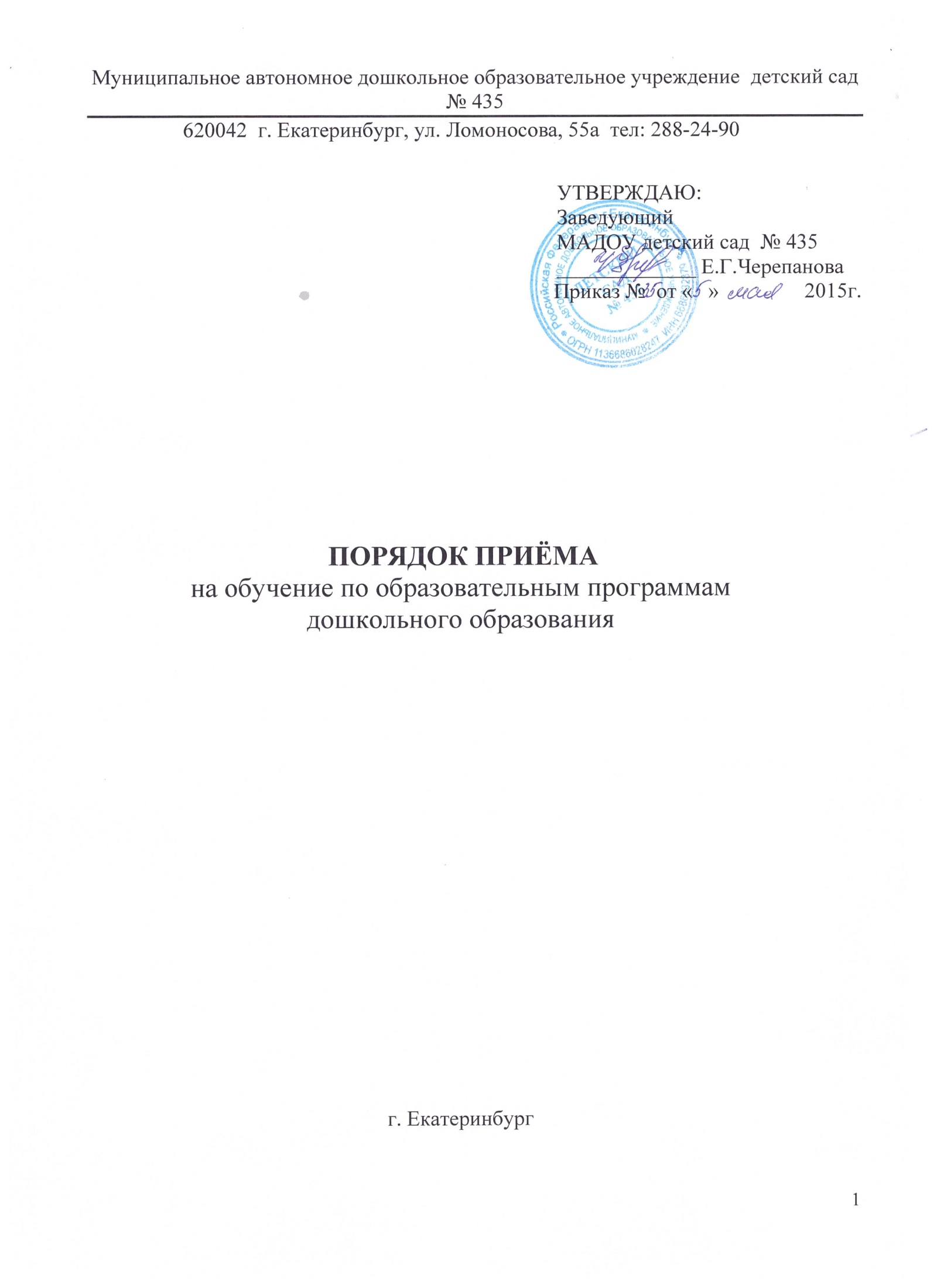   1. Настоящий Порядок приема на обучение по образовательным программам дошкольного образования (далее – Порядок) определяет правила приема воспитанников в Муниципальное автономное дошкольное образовательное учреждение  детский сад  № 435 (далее – МДОО), осуществляющее образовательную деятельность по образовательным программам дошкольного образования.            Настоящий  Порядок приема в МДОО  разработан в соответствии с Федеральным    Законом   «Об   образовании    в   Российской   Федерации» от 29 декабря 2012 года  № 273–ФЗ; Законом  Свердловской  области   от 15 июля 2013 года № 78–ОЗ «Об образовании в Свердловской области»; Порядком приема на обучение  по образовательным программам дошкольного образования в соответствии с приказом за № 293 от 08.04.2014г.  Министерства образования и науки Российской Федерации; Положением о порядке учета детей, подлежащих обучению по образовательным программам дошкольного образования в муниципальном образовании «город Екатеринбург» от 18.08.2014 № 1753/46/36 с изменениями от 05.02.2015г. №151/46/36; Распоряжением Управления образования от 30.04.2015г. № 785  «Об утверждении методических рекомендаций по организации учёта детей, подлежащих обучению по образовательным программам дошкольного образования на территории  муниципального образования «город Екатеринбург»  и зачислению детей в муниципальные дошкольные образовательные организации», Уставом МДОО.  2. Прием иностранных граждан и лиц без гражданства, в том числе соотечественников за рубежом, в МДОО за счет   бюджетных ассигнований федерального бюджета, бюджетов субъектов Российской Федерации и  местных  бюджетов   осуществляется в соответствии с международными договорами Российской Федерации, Федеральным законом от 29 декабря 2012 г. № 273-ФЗ «Об образовании в Российской Федерации» и  Порядком  приема на обучение  по образовательным программам дошкольного образования в соответствии с приказом за № 293 от 08.04.2014г.  Министерства образования и науки Российской Федерации.3. Правила приема в МДОО в части, не урегулированной законодательством об образовании, устанавливаются МДОО самостоятельно.4. Правила приема обеспечивают прием в МДОО   детей, имеющих право на получение дошкольного образования и проживающих на территории, за которой закреплено МАДОУ (далее – закрепленная территория) и включенных Управлением образования Администрации  города Екатеринбурга в поименные списки МДОО.5. В приеме в МДОО может быть отказано только по причине отсутствия в ней свободных мест. В случае отсутствия мест в МДОО, родители (законные представители) ребенка для решения вопроса об его устройстве в другую общеобразовательную организацию обращаются непосредственно в Отдел образования Орджоникидзевского района города Екатеринбурга.6. МДОО обязано ознакомить родителей (законных представителей) с уставом, лицензией на право ведения образовательной деятельности, образовательными программами и другими документами, регламентирующими организацию и осуществление образовательной деятельности, права и обязанности воспитанников, родителей (законных представителей) воспитанников. 7. Прием в МДОО осуществляется в течение всего календарного года при наличии свободных мест.8. В течение июня  текущего года руководители МДОО проводят мероприятия по зачислению детей в МДОО из поимённых списков детей, предоставленных в МДОО Управлением образования Администрации города Екатеринбурга.  Информирование родителей (законных представителей) о включении ребёнка в утверждённый поимённый список детей, подлежащих обучению по образовательным программам дошкольного образования, осуществляется руководителем МДОО не позднее 1 месяца в период  комплектования на следующий учебный год и 2 – х месяцев в период доукомплектования с момента получения поимённого списка детей (направления) от городской комиссии.   По результатам зачисления ребёнка в МДОО, не позднее 1 месяца в период  комплектования на следующий учебный год и 2 – х месяцев в период доукомплектования с момента получения поимённого списка детей (направления) от городской комиссии, руководитель МДОО предоставляет районному оператору сведения для внесения в единый информационный ресурс «АИС «Образование»: «Электронная очередь в ДОУ»:- «заявление на зачисление в МДОУ от родителей (законных представителей) ребенка»;- «ребенок зачислен (приказ от ___ № ____);-«отказ от зачисления с указанием причины (отсутствие документов, подтверждающих внеочередное, первоочередное право на предоставление места в МДОУ)»;- «получен отказ от зачисления, причина: необходимость смены желаемого МДОУ на ___»;- «на зачисление не явились» (данная отметка проставляется руководителем по состоянию на 1 июля).  В срок до 1 июля текущего года руководителем МДОО должны быть завершены мероприятия о зачислении по всем детям поимённого списка. Информация о результатах    направляется в районный отдел образования для внесения изменений в учёт детей, подлежащих обучению по образовательным программам дошкольного образования. Документы о приеме подаются непосредственно в МДОО. 9. Прием в МДОО   осуществляется в несколько этапов:9.1.  Информирование родителей: при личном обращении в  администрацию  МДОО  в рабочие дни  или по почте родитель (законный представитель)   получает уведомление  о  включении ребенка в поименный список для получения образования по программам дошкольного образования в МДОО, 9.2. Подготовка документов: родитель (законный представитель) собирает все необходимые документы, указанные в уведомлении, для зачисления ребенка в МДОО,  9.3. Зачисление ребенка в МДОО: приказ о зачислении ребёнка в МДОО издаётся руководителем в срок до 01 июля текущего года при наличии следующих документов: - заявление о приёме в МДОО (заполняется в МДОО),- медицинская карта ребёнка с заключением медицинской («ясельной») комиссии о возможности посещения МДОО  - оригинал,-договор об образовании между МДОО и родителями (законными представителями), который заполняется в МДОО, - свидетельство о рождении ребёнка (копия),-  заявление на обработку персональных данных (заполняется в МДОО).Заведующая МДОО производит регистрационную запись в Книге движения детей. 9.4. Прием заявления  и документов, заключение Договора об образовании по образовательным программам  дошкольного образования (далее – Договор) проводится при личном обращении родителя (законного представителя) при предъявлении оригинала документа, удостоверяющего личность,  при необходимости предоставляется свидетельство (или) документ о регистрации ребенка по месту жительства или по месту пребывания.Перечень предоставляемых документов для заключения Договора:а) паспорт родителя (законного представителя);б) свидетельство о рождении ребенка и его копия;в) при необходимости документ, подтверждающий регистрацию ребенка на закрепленной территории (справка формы Ф-3, либо Ф-8, либо Ф-40, либо паспорт родителя (законного представителя) с пропиской на закрепленной территории, либо договор найма жилья, заверенный ТСЖ или ЖКО);г) медицинская карта ребёнка с заключением медицинской («ясельной») комиссии о возможности посещения МДОО.9.5. Родитель (законный представитель) ребенка   предоставляет документы и их копии для формирования личного дела ребенка и оформления компенсации платы, взимаемой с родителей (законных представителей) за присмотр и уход за детьми, осваивающими образовательную программу дошкольного образования (далее – Компенсация). Перечень предоставляемых документов для оформления Компенсации:а) паспорт родителя (законного представителя) и его копия;б) свидетельство о рождении ребенка и его копия;в) свидетельство о рождении старших детей в семье и их копии;г) имеет при себе реквизиты счета в банке и их копию  для внесения их в заявление о перечислении Компенсации.Порядок обращения родителей (законных представителей) закреплен в локальном акте МДОО «Порядок обращения родителей (законных представителей) за получением компенсации платы, взимаемой с родителей (законных представителей) за присмотр и уход за детьми, осваивающими образовательную программу дошкольного образования в МАДОУ детском саду  № ».        10. Родители (законные представители) детей, являющихся иностранными гражданами или лицами без гражданства, дополнительно предъявляют документ, подтверждающий родство заявителя (или законность представления прав ребенка), и документ, подтверждающий право заявителя на пребывание в Российской Федерации.Иностранные граждане и лица без гражданства все документы представляют на русском языке или вместе с заверенным в установленном порядке переводом на русский язык.11. После приема документов МДОО заключает с родителями (законными представителями) Договор.12. Копии предъявляемых при приеме документов хранятся в МДОО на время обучения ребенка.13. Дети с ограниченными возможностями здоровья принимаются на обучение по адаптированной образовательной программе дошкольного образования только с согласия родителей (законных представителей) и на основании рекомендаций  психолого-медико-педагогической комиссии.14. Факт ознакомления родителей (законных представителей) ребенка, в том числе через информационные системы общего пользования, с лицензией на право ведения образовательной деятельности, уставом образовательной организации фиксируется в заявлении о приеме и заверяется личной подписью родителей (законных представителей) ребенка.Подписью родителей (законных представителей) ребенка фиксируется также согласие на обработку их персональных данных и персональных данных ребенка в порядке, установленном законодательством Российской Федерации. 15. Поступление ребенка в группу: осуществляется по согласованию между родителем (законным представителем) ребенка и администрацией МДОО после заключения Договора.16. В течение 3 рабочих дней после заключения договора заведующая МДОО издает приказ о зачислении ребенка в МДОО. 17. На каждого ребенка, зачисленного в МДОО, заводится личное дело, в котором хранятся все сданные документы (их заверенные копии).Перечень документов, хранящихся в личном деле:а) Заявление о приеме;б) Копия свидетельства о рождении ребенка;в) Копия документа, удостоверяющего личность родителя;г) Договор и дополнительные соглашения к нему (при наличии);д) При наличии: удостоверение многодетной семьи, справка МСЭ, решения суда;Также в личном деле ребенка хранятся документы по получению Компенсации, копии уведомлений родителям (законным представителям), заявления родителей (законных представителей) об отпуске, переводе, отчислении.                                                                          18. В случае неготовности медицинских документов к окончанию основного комплектования (30 июня) родитель (законный представитель) пишет заявление о включении ребенка в отложенный список (Приложение 4).19. В случае отказа от предоставленного места родитель (законный представитель) пишет заявление об отказе (Приложение 5).                                                                                                               Принято Педагогическим советом                                                                                                      Протокол № 3 от 05.05.2015г.Приложение№1Заведующему  МАДОУ детского  сада № 435                                                                               Е.Г.Черепановойот__________________________________________________________________________________       (фамилия, имя, отчество заявителя полностью) Место регистрации (адрес):______________________________________________Телефон:_____________________________________Паспорт:_______________№_____________________                        (серия)                             (номер)выдан________________________________________                                      (кем, когда)______________________________________________                                                     ЗАЯВЛЕНИЕПрошу  зачислить  моего сына (дочь)__________________________________                                                                                                                   (фамилия, имя, отчество ребёнка)________________________проживающего(ую) по адресу:________________        (дата рождения ребёнка)                                                                                                  (адрес проживания __________________________в_________________________________группу                     ребёнка)МАДОУ-детского сада общеразвивающего вида № 134. Доверяю приводить и забирать своего ребёнка следующим лицам:1._________________________________________________________________                                                       (ФИО полностью, степень родства, телефон)С уставом, лицензией на право ведения образовательной деятельности, основными образовательными программами, правилами поведения, режимом работы учреждения ознакомлен(а).Приложение: 1.__________________________________на___л.  в___экз.                                         (наименование документа)                                   2.__________________________________на___л. в___экз.                                         (наименование документа)                         3.____________ _____________________на___л.  в___экз.                                         (наименование документа)                                  4.__________________________________на___л. в___экз.                                         (наименование документа)____________                  _______________                        _______________ (подпись)                                    (фио)                                       (дата)Зачислен в соответствии с РаспоряжениемУправления образования Администрацииг. Екатеринбурга от  Приказ о зачислении по МДОО №_______ от ______________Приложение№2   Заявление на обработку персональных данныхЯ________________________________________________________________,Даю бессрочное согласие (до его отзыва мною) на использование и обработку моих персональных данных по технологиям обработки  документов, существующих в органах местного самоуправления, сцелью оказания мер социальной поддержки по отдыху и оздоровлениюдетей в следующем объёме: Ф.И.О., дата рождения, адрес места жительства,информация о назначенных и выплаченных суммах пособий (компесаций).Отзыв настоящего согласия в случаях, предусмотренных Федеральным законом от 27.07.2006 № 152-ФЗ «О персональных данных», осуществляетсяна основании моего заявления, поданного в органы местного самоуправления.____________                  _______________                        _______________        (подпись)                                             (расшифровка)                                                         (дата)Приложение №3                                                       УведомлениеУважаемые родители (законные представители)_______________________________________________________________________________________	                                       Фамилия, имя и дата рождения ребёнкаВаш ребёнок включён в поимённый список детей для получения образованияпо образовательным программам дошкольного образования в МАДОУ  детский сад № 435,расположенный по адресу: г.Екатеринбург, ул. Ломоносова, 55а, контактный телефон 8(343)288-24-90. Для заключения договора об образовании между Вами и МДОО Вам необходимо в срок до _____________        предоставить руководителю МДОО Черепановой Елене Георгиевне или  Миндияровой Ольге Константиновне ответственному лицу МДОО за приём документов, следующие документы:1)заявление о приёме в МДОО; (форма заявления размещена на сайте МДОО:http://435tvoysadik.ru2)медицинскую карту ребёнка с заключением комиссии о возможности посещения МАДОУ;3)свидетельство о рождении ребёнка + копия;4)документ, подтверждающий личность заявителя + копия.В случае если указанные документы не будут предоставлены Вами в установленный срок, место предоставленное Вашему ребёнку, будет рассматриваться как свободное для предоставления следующему по очерёдности (дате постановки на учёт) ребёнку.В случае отказа от предоставленного места Вам необходимо обратиться к руководителю МДОО с заявлением в срок до _____________________.                                    .Дни и часы приёма родителей (законных представителей): Заведующий Черепанова Е.Г.  - вторник, четверг с 9.00до13.00; среда с14.00до17.00.Время работы заместителя по ВМР Миндияровой О.К. ежедневно с 8.00 до17.00.При необходимости  время приёма можно согласовать по телефону.                  С уважением заведующий МАДОУ №435______________ Е.Г.Черепанова        Ознакомлен(а)_____________ / ________________________ / ___________________                                     роспись                          расшифровка               дата ознакомления